Prijavnico izpolnite in pošljite na elektronski naslov: os.vic@guest.arnes.si, veronika.klosak@osvic.siIzpolnjeno in natisnjeno skupinsko prijavnico pošljite skupaj  z likovnimi izdelki.                                                                                                                                               OŠ VIČAbramova 26 1000 Ljubljana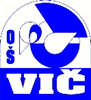 25. VIŠKI LIKOVNI SALONČEKSKUPINSKA PRIJAVNICAMEDNARODNI LIKOVNI NATEČAJ IN RAZSTAVA2022/202325. VIŠKI LIKOVNI SALONČEKSKUPINSKA PRIJAVNICAMEDNARODNI LIKOVNI NATEČAJ IN RAZSTAVA2022/202325. VIŠKI LIKOVNI SALONČEKSKUPINSKA PRIJAVNICAMEDNARODNI LIKOVNI NATEČAJ IN RAZSTAVA2022/202325. VIŠKI LIKOVNI SALONČEKSKUPINSKA PRIJAVNICAMEDNARODNI LIKOVNI NATEČAJ IN RAZSTAVA2022/2023Ime šoleIme šoleIme šoleIme šoleIme šoleNaslovNaslovNaslovNaslovNaslovTelefonTelefonTelefonTelefonTelefon  E-naslov  E-naslov  E-naslov  E-naslov  E-naslov              Seznam  učencev in mentorjev              Seznam  učencev in mentorjev              Seznam  učencev in mentorjev              Seznam  učencev in mentorjev              Seznam  učencev in mentorjev              Seznam  učencev in mentorjev              Seznam  učencev in mentorjev              Seznam  učencev in mentorjev              Seznam  učencev in mentorjevKategorija
I, II, IIIII,IIIStarost      SpolM/ŽIme in priimek
Ime in priimek
Ime šole

Mentor
MentorKategorija
I, II, IIIII,IIIStarost      SpolM/ŽIme in priimek
Ime in priimek
Ime šole
   Ime in priimek
E- naslov in telefon1.2.3.4.5.6.7.8.9.10.11.12.